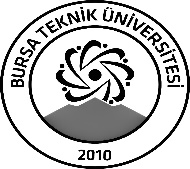 BURSA TEKNİK ÜNİVERSİTESİLİSANSÜSTÜ EĞİTİM ENSTİTÜSÜBURSA TEKNİK ÜNİVERSİTESİLİSANSÜSTÜ EĞİTİM ENSTİTÜSÜBURSA TEKNİK ÜNİVERSİTESİLİSANSÜSTÜ EĞİTİM ENSTİTÜSÜ                                   ……………………………….. Anabilim Dalı Başkanlığına                                   ……………………………….. Anabilim Dalı Başkanlığına                                   ……………………………….. Anabilim Dalı Başkanlığına                                   ……………………………….. Anabilim Dalı Başkanlığına                                   ……………………………….. Anabilim Dalı Başkanlığına                                                                                                                                                             … /… / 20...     	…/…/….. - …/…/….. tarihleri arasında …. ay yurt dışı görevlendirmemin olmasından dolayı üzerimde bulunan lisansüstü öğrenci danışmanlıkları ile ilgili taleplerim aşağıdaki gibidir.                                                                                                                                                              … /… / 20...     	…/…/….. - …/…/….. tarihleri arasında …. ay yurt dışı görevlendirmemin olmasından dolayı üzerimde bulunan lisansüstü öğrenci danışmanlıkları ile ilgili taleplerim aşağıdaki gibidir.                                                                                                                                                              … /… / 20...     	…/…/….. - …/…/….. tarihleri arasında …. ay yurt dışı görevlendirmemin olmasından dolayı üzerimde bulunan lisansüstü öğrenci danışmanlıkları ile ilgili taleplerim aşağıdaki gibidir.                                                                                                                                                              … /… / 20...     	…/…/….. - …/…/….. tarihleri arasında …. ay yurt dışı görevlendirmemin olmasından dolayı üzerimde bulunan lisansüstü öğrenci danışmanlıkları ile ilgili taleplerim aşağıdaki gibidir.                                                                                                                                                              … /… / 20...     	…/…/….. - …/…/….. tarihleri arasında …. ay yurt dışı görevlendirmemin olmasından dolayı üzerimde bulunan lisansüstü öğrenci danışmanlıkları ile ilgili taleplerim aşağıdaki gibidir.   Aşağıda isimleri bulunan öğrencilerin tezlerinin 6 ay içerisinde bitirilmesi planlanmaktadır. Bu nedenle bu öğrencilerin danışmanlıklarının devam ettirilmesini istiyorum.  Aşağıda isimleri bulunan öğrencilerin tezlerinin 6 ay içerisinde bitirilmesi planlanmaktadır. Bu nedenle bu öğrencilerin danışmanlıklarının devam ettirilmesini istiyorum.  Aşağıda isimleri bulunan öğrencilerin tezlerinin 6 ay içerisinde bitirilmesi planlanmaktadır. Bu nedenle bu öğrencilerin danışmanlıklarının devam ettirilmesini istiyorum.  Aşağıda isimleri bulunan öğrencilerin tezlerinin 6 ay içerisinde bitirilmesi planlanmaktadır. Bu nedenle bu öğrencilerin danışmanlıklarının devam ettirilmesini istiyorum.  Aşağıda isimleri bulunan öğrencilerin tezlerinin 6 ay içerisinde bitirilmesi planlanmaktadır. Bu nedenle bu öğrencilerin danışmanlıklarının devam ettirilmesini istiyorum.NoÖğrenci NoÖğrenci NoÖğrenci Adı - SoyadıÖğrenci Adı - Soyadı1.2.3.  Aşağıda isimleri bulunan öğrencilerin danışmanlıklarının değiştirilmesini istiyorum.         Gereğini arz ederim.                                                                                                                                             Öğretim ÜyesininUnvanı, Adı, Soyadı, İmza  Aşağıda isimleri bulunan öğrencilerin danışmanlıklarının değiştirilmesini istiyorum.         Gereğini arz ederim.                                                                                                                                             Öğretim ÜyesininUnvanı, Adı, Soyadı, İmza  Aşağıda isimleri bulunan öğrencilerin danışmanlıklarının değiştirilmesini istiyorum.         Gereğini arz ederim.                                                                                                                                             Öğretim ÜyesininUnvanı, Adı, Soyadı, İmza  Aşağıda isimleri bulunan öğrencilerin danışmanlıklarının değiştirilmesini istiyorum.         Gereğini arz ederim.                                                                                                                                             Öğretim ÜyesininUnvanı, Adı, Soyadı, İmza  Aşağıda isimleri bulunan öğrencilerin danışmanlıklarının değiştirilmesini istiyorum.         Gereğini arz ederim.                                                                                                                                             Öğretim ÜyesininUnvanı, Adı, Soyadı, İmzaNoÖğrenci NoÖğrenci NoÖğrenci Adı - SoyadıYeni Danışman Önerisi*1.2.3.                                                                                                                                            Anabilim Dalı Başkanı                                                                                                                                         Unvanı, Adı, Soyadı, İmza                                                                                                                                            Anabilim Dalı Başkanı                                                                                                                                         Unvanı, Adı, Soyadı, İmza                                                                                                                                            Anabilim Dalı Başkanı                                                                                                                                         Unvanı, Adı, Soyadı, İmza                                                                                                                                            Anabilim Dalı Başkanı                                                                                                                                         Unvanı, Adı, Soyadı, İmza                                                                                                                                            Anabilim Dalı Başkanı                                                                                                                                         Unvanı, Adı, Soyadı, İmzaAçıklamalar: *Yeni danışman önerisi kısmı Anabilim Dalı Başkanlığı tarafından doldurulacaktır.Bu forma Üniversitemiz Yönetim Kurulu tarafından yapılmış olan ilgili görevlendirmenin bir kopyasının eklenmesi gereklidir.YÖK’ün Ders Yükü Tespiti ve Ek Ders Ödemelerinde Uygulanacak Esaslar’ın 2’inci maddesinin b-3 fıkrasına “Danışman öğretim üyelerinin uzun süreli yurtdışında görevlendirilmesi durumunda danışman öğretim üyelerine 3 aydan sonra ders ücreti ödenemeyecek ve 6 aydan sonra ise öğretim üyesinin danışmanlığı sona erecektir.” eklenmiştir. Bu nedenle görevlendirme başladıktan 6 ay sonra öğretim üyesinin tüm lisansüstü öğrenci danışmanlıkları sona erecektir. Açıklamalar: *Yeni danışman önerisi kısmı Anabilim Dalı Başkanlığı tarafından doldurulacaktır.Bu forma Üniversitemiz Yönetim Kurulu tarafından yapılmış olan ilgili görevlendirmenin bir kopyasının eklenmesi gereklidir.YÖK’ün Ders Yükü Tespiti ve Ek Ders Ödemelerinde Uygulanacak Esaslar’ın 2’inci maddesinin b-3 fıkrasına “Danışman öğretim üyelerinin uzun süreli yurtdışında görevlendirilmesi durumunda danışman öğretim üyelerine 3 aydan sonra ders ücreti ödenemeyecek ve 6 aydan sonra ise öğretim üyesinin danışmanlığı sona erecektir.” eklenmiştir. Bu nedenle görevlendirme başladıktan 6 ay sonra öğretim üyesinin tüm lisansüstü öğrenci danışmanlıkları sona erecektir. Açıklamalar: *Yeni danışman önerisi kısmı Anabilim Dalı Başkanlığı tarafından doldurulacaktır.Bu forma Üniversitemiz Yönetim Kurulu tarafından yapılmış olan ilgili görevlendirmenin bir kopyasının eklenmesi gereklidir.YÖK’ün Ders Yükü Tespiti ve Ek Ders Ödemelerinde Uygulanacak Esaslar’ın 2’inci maddesinin b-3 fıkrasına “Danışman öğretim üyelerinin uzun süreli yurtdışında görevlendirilmesi durumunda danışman öğretim üyelerine 3 aydan sonra ders ücreti ödenemeyecek ve 6 aydan sonra ise öğretim üyesinin danışmanlığı sona erecektir.” eklenmiştir. Bu nedenle görevlendirme başladıktan 6 ay sonra öğretim üyesinin tüm lisansüstü öğrenci danışmanlıkları sona erecektir. Açıklamalar: *Yeni danışman önerisi kısmı Anabilim Dalı Başkanlığı tarafından doldurulacaktır.Bu forma Üniversitemiz Yönetim Kurulu tarafından yapılmış olan ilgili görevlendirmenin bir kopyasının eklenmesi gereklidir.YÖK’ün Ders Yükü Tespiti ve Ek Ders Ödemelerinde Uygulanacak Esaslar’ın 2’inci maddesinin b-3 fıkrasına “Danışman öğretim üyelerinin uzun süreli yurtdışında görevlendirilmesi durumunda danışman öğretim üyelerine 3 aydan sonra ders ücreti ödenemeyecek ve 6 aydan sonra ise öğretim üyesinin danışmanlığı sona erecektir.” eklenmiştir. Bu nedenle görevlendirme başladıktan 6 ay sonra öğretim üyesinin tüm lisansüstü öğrenci danışmanlıkları sona erecektir. Açıklamalar: *Yeni danışman önerisi kısmı Anabilim Dalı Başkanlığı tarafından doldurulacaktır.Bu forma Üniversitemiz Yönetim Kurulu tarafından yapılmış olan ilgili görevlendirmenin bir kopyasının eklenmesi gereklidir.YÖK’ün Ders Yükü Tespiti ve Ek Ders Ödemelerinde Uygulanacak Esaslar’ın 2’inci maddesinin b-3 fıkrasına “Danışman öğretim üyelerinin uzun süreli yurtdışında görevlendirilmesi durumunda danışman öğretim üyelerine 3 aydan sonra ders ücreti ödenemeyecek ve 6 aydan sonra ise öğretim üyesinin danışmanlığı sona erecektir.” eklenmiştir. Bu nedenle görevlendirme başladıktan 6 ay sonra öğretim üyesinin tüm lisansüstü öğrenci danışmanlıkları sona erecektir. 